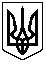                    ХХХІІ СЕСІЯ ЩАСЛИВЦЕВСЬКОЇ СІЛЬСЬКОЇ РАДИ                                                    VІІ СКЛИКАННЯ                                                   ПРОТОКОЛ  № 32Голова сесії – Плохушко В.О:- Пропоную розпочати роботу 32 –ої сесії Щасливцевської сільської ради 7 скликання.Голосували: « за» - одноголосно /Звучить гімн України.Голова сесії – Плохушко В.О:Поставив запитання щодо кількісного та  персонального складу лічильної комісії?ВИСТУПИЛИ:Коновалов О.Ю– депутат сільської ради.Запропонував обрати на 32 сесію лічильну комісію в кількості 2 осіб. Персонально:  Остапчук Л.В., Боскіна С.В.Інших пропозицій не поступало.Голосували: За : всього -  14; одноголосно  (сільський голова - Плохушко В.О.; депутати - Пуляєва І.В, Бекіров Р.Д., Остапчук Л.В, Білозерцева Ю. Коновалов О.Б, Неметула Е.М., , Сенченко І.Ю., Кобець М.М., Степанян Л.Ю, Дериглазов М.В., Зевадінов М,Е. , Челєбієва З.М.,  Лук’янов А.О. ,Боскіна С.В.)Проти : всього -  0Утрималось:всього -  0.На розгляд сесії виноситься Порядок денний:1. Про внесення змін до рішення сільської ради та про впорядкування роботи дошкільних навчальних закладів Щасливцевської сільської ради2. Бюджетні питання.3. Про затвердження цільової Програми « Про заходи по боротьбі з виплодом та розповсюдженням комарів та гнусу на території Щасливцевської сільської ради на 2017 рік».4. Про затвердження Програми « Ветеран на 2017 -2021 р.»5 Звіт комунальних підприємств Щасливцевської сільської ради про роботу за 2016 рік.6. Земельні питання.7. Про розгляд Програми « Питна вода на 2017 – 2020 р.»8. Різне.Голосували: За : всього -  14; одноголосно  (сільський голова - Плохушко В.О.; депутати - Пуляєва І.В, Бекіров Р.Д., Остапчук Л.В, Білозерцева Ю. Коновалов О.Б, Неметула Е.М., , Сенченко І.Ю., Кобець М.М., Степанян Л.Ю, Дериглазов М.В., Зевадінов М,Е. , Челєбієва З.М.,  Лук’янов А.О. ,Боскіна С.В.)Проти : всього -  0Утрималось:всього -  0.СЛУХАЛИ: 1. Про внесення змін до рішення сільської ради та про впорядкування роботи дошкільних навчальних закладів Щасливцевської сільської радиДОПОВІДАЧ: Бекіров Р.Д. – голова комісії з питань законності та державної регуляторної політики.Комісією розглянуто клопотання керівника Комунального закладу "Дошкільний навчальний заклад Щасливцевської сільської ради ясла-садок "Ромашка" Кушніренко Л.В. вих. №01-32/12 від 06.02.2017 р., про перегляд рішення сільської ради, в частині встановлення штатних розписів дошкільних навчальних закладів, та з метою впорядкування роботи дошкільних навчальних закладів Щасливцевської сільської ради та приведення їх діяльності до вимог діючого законодавства, забезпечення ефективного та раціонального використання бюджетних коштів, підготовлено та надано на розгляд сесії проект рішення. Пропозиція комісії : затвердити наданий проект.ВИСТУПИЛИ:Плохушко В.О. – сільський голова.Наголосив , що зміни до Статутів ДНЗ нададуть можливість їм самостійно використовувати кошти, відповідати за свій бюджет та раціонально його використовувати.Кушніренко Л.В. – завідуюча д/с «Ромашка».Зауважила , що перш ніж проголосувати зміни до Статуту його треба ретельно вивчити, узгодити з відділом освіти РДА, це дуже відповідальний крок. Дитячий садок розташований в будівлі старої школи, що не є окремою будівлею, а це в свою чергу обслуговування, також треба відокремити від начальної школи електрику, газ, воду , тобто  поставити окремі лічильники.Дериглазов М.В. – голова комісії з питань соціально – економічного розвитку.Попросив надати  для вивчення додаток до рішення, а також можливість його вивчити.Плохушко В.О. – сільський голова.Доручив розробникам проекту забезпечити депутатів додатком до рішення ( проектом Статуту) та оголосив перерву на 40 хв.10.00 год.Плохушко В. О. сільський голова.Продовжив засідання  32 сесії Щасливцевської сільської ради 7 скликання.Запропонував перейти до розгляду другого питання . Питання перше розглянути останнім.Зауважень від депутатів не поступало.СЛУХАЛИ: 2. Про внесення змін до рішення 29 сесії 7 скликання від 24 грудня 2016 року № 431 « Про сільський бюджет на 2017 рік»ДОПОВІДАЧ : Остапчук Л.В. – голова комісії з питань бюджету та управління комунальною власністю.Розглянувши пропозицію сільського голови, комісією підготовлено та надано на розгляд сесії проект рішення. Пропозиція комісії: затвердити наданий проект.ВИСТУПИЛИ:Коновалов О.Б. – депутат с/р.Поставив запитання щодо ціни на перила в адмінбудівлі, та з якого матеріалу вони зроблені?Плохушко В.О. – сільський голова.Надав відповідь: з нержавіючої сталі, тому дорогі.Зевадінов М.Е. – депутат сільської ради .Зауважив , що на утримання доріг треба виділяти більше коштів.Слойкова Н.М. – головний бухгалтер виконкому.Відповіла , що це можливо  зробити, якщо буде перевиконання бюджету за І квартал. Бекіров Р.Д. – голова комісії з питань законності та державної регуляторної політики.Звернув увагу що розглядається питання щодо внесення змін до бюджету , але не має змін щодо Цивільного захисту , тобто не виконано попереднє рішення сесії, сільська рада не здійснює підтримку комунальної служби , а здійснює її фінансування. Слойкова Н.М. – головний бухгалтер виконавчого комітету.Надала відповідь , що у ІІ кварталі буде розроблено Програму з Цивільного захисту населення.Більше питань та зауважень щодо проекту рішення від депутатів та сільського голови не поступало.Сільська рада ВИРІШИЛА:Внести  зміни   до  рішення ХХІХ  сесії VІІ скликання від 24 грудня 2016 року       № 431 «Про  сільський  бюджет  на 2017 рік» а саме:1.1. Спрямувати вільний залишок коштів, який склався станом на 01 січня 2017 року на рахунку загального фонду сільського бюджету, на покриття дефіциту загального фонду сільського бюджету в сумі 1154680 гривень, згідно з додатком 1 до цього рішення. 1.2. Збільшити профіцит загального фонду сільського бюджету на суму    435000 гривень, що утворився за рахунок вільного залишку загального фонду сільського бюджету станом на 01 січня 2017 року, напрямом використання якого визначити передачу коштів із загального фонду до бюджету розвитку (спеціального фонду), згідно з додатком 1 до цього рішення. 1.3. Збільшити дефіцит спеціального фонду сільського бюджету на суму  435000 гривень, за рахунок коштів, одержаних із загального фонду до бюджету розвитку (спеціального фонду), згідно з додатком 1 до цього рішення. 1.4. Збільшити видатки сільського бюджету на суму 1154680 гривень, у тому числі: видатки загального фонду на суму 719680 гривень та видатки бюджету розвитку (спеціального фонду) на суму 435000 гривень, згідно з додатком 2 до цього рішення. 1.5. Затвердити перерозподіл видатків загального  фонду сільського бюджету в межах річних бюджетних призначень,  згідно  з додатком  3  до цього рішення.1.6. Доповнити додаток № 4 до рішення ХХІХ сесії VІІ скликання від 24 грудня 2016 року   № 431  “ Про  сільський  бюджет  на 2017 рік “ переліком місцевих (регіональних) програм, які фінансуватимуться за рахунок коштів Щасливцевського сільського бюджету, згідно з додатком 4 до цього рішення.1.7. Доповнити додаток № 5 до рішення ХХІХ сесії  VІІ скликання від 24 грудня 2016  року № 431 “ Про сільський  бюджет  на 2017 рік “ переліком об’єктів, видатки на які у 2017 році будуть проводитися за рахунок коштів бюджету розвитку (спеціального фонду) сільського бюджету, згідно з додатком 5 до цього рішення.2.Головному   бухгалтеру сільської  ради  Слойковій Н. М. внести   відповідні  зміни  до  бюджетних призначень  сільського   бюджету  на 2016 рік.3.Контроль за виконанням покласти на постійну депутатську  комісію з  питань  бюджету, управління комунальною власністю.Голосували:За : всього -  10;  (сільський голова – Плохушко В.О.; депутати – Пуляєва І.В, Остапчук Л.В., Кобець М.М., Зевадінов М,Е.,  Білозерцева Ю.Є , Степанян Л.Ю, Сенченко І.Ю., Лук’янов А.,О., Боскіна С.В.)Проти : всього -  1 (Бекіров Р.Д.)Утрималось:всього – 4 (Дериглазов М.В., Коновалов О.Б, Челєбієва З.М, Неметула Е.М.)/рішення № 495 додається.СЛУХАЛИ: 3. Про збільшення статутного капіталу КП « МАКС –ІНВЕСТ» Щасливцевської сільської радиДОПОВІДАЧ: Остапчук Л.В. – голова комісії з питань бюджету та управління комунальною власністю.Комісією розглянуто заяву директора КП « МАКС – ІНВЕСТ» Сальникова О.В. про виділення коштів на облаштування парку по вул. Миру 27 в с. Щасливцеве, з метою розвитку комунального підприємства, підготовлено та надано на розгляд сесії проект рішення. Пропозиція комісії: задовольнити заяву згідно наданого проекту рішення.ВИСТУПИЛИ:Плохушко В.О. – сільський голова.Надав роз’яснення щодо виділення коштів на облаштування парку, а саме: для будівництва вбиральні 100000 грн., сцени – 400000 грн., встановлення лавок та вимощення  тротуарної плитки – 200000  грн., та на облаштування дитячого майданчику в с. Генічеська Гірка – 130000 грн.Дериглазов М.В. – голова комісії з питань соціально економічного розвитку.Запропонував проголосувати окремо по кожному пункту.Плохушко В.О. – сільський голова.Поставив на голосування дане питання по кожному пункту окремо.- Про виділення коштів на облаштування дитячого майданчику в с. Генічеська Гірка.Голосували:За : всього -  15;  (сільський голова – Плохушко В.О.; депутати – Пуляєва І.В, Бекіров Р.Д.,Дериглазов М.В., Остапчук Л.В., Кобець М.М., Челєбієва З.М, Зевадінов М,Е.,  Білозерцева Ю.Є , Неметула Е.М, Степанян Л.Ю, Коновалов О.Б, Сенченко І.Ю., Лук’янов А.,О., Боскіна С.В.)Проти : всього -  0Утрималось:всього -0- Про виділення коштів на будівництво вбиральні у парку с. Щасливцеве по вул.. Миру.Голосували:За : всього -  15;  (сільський голова – Плохушко В.О.; депутати – Пуляєва І.В, Бекіров Р.Д.,Дериглазов М.В., Остапчук Л.В., Кобець М.М., Челєбієва З.М, Зевадінов М,Е.,  Білозерцева Ю.Є , Неметула Е.М, Степанян Л.Ю, Коновалов О.Б, Сенченко І.Ю., Лук’янов А.,О., Боскіна С.В.)Проти : всього -  0Утрималось:всього -0- Про виділення коштів для мощення тротуарної плитки  та встановлення лавок у парку с. Щасливцеве по вул.. Миру.Голосували:За : всього -  15;  (сільський голова – Плохушко В.О.; депутати – Пуляєва І.В, Бекіров Р.Д.,Дериглазов М.В., Остапчук Л.В., Кобець М.М., Челєбієва З.М, Зевадінов М,Е.,  Білозерцева Ю.Є , Неметула Е.М, Степанян Л.Ю, Коновалов О.Б, Сенченко І.Ю., Лук’янов А.,О., Боскіна С.В.)Проти : всього -  0Утрималось:всього -0- Про виділення коштів на будівництво сцени у парку с. Щасливцеве по вул.. Миру.Голосували:За : всього -  8;  (сільський голова – Плохушко В.О.; депутати – Пуляєва І.В, Остапчук Л.В., Білозерцева Ю.Є , Степанян Л.Ю, Сенченко І.Ю., Лук’янов А.,О., Боскіна С.В.)Проти: всього - 4 (Кобець М.М., Коновалов О.Б, Дериглазов М.В., Бекіров Р.Д.,Утрималось:всього -3 (Неметула Е.М, Челєбієва З.М, Зевадінов М,Е.)Сесія Щасливцевської сільської ради.ВИРІШИЛА:1.Збільшити статутний капітал КП «МАКС-ІНВЕСТ» Щасливцевської сільської ради на 830000 гривень за рахунок коштів сільського бюджету.2.Затвердити статутний капітал КП«МАКС - ІНВЕСТ»  Щасливцевської сільської ради у сумі 1741400  гривень.3.Затвердити зміни та доповнення до Статуту підприємства та викласти його у новій редакції (додається).4.Зобов’язати директора КП «МАКС - ІНВЕСТ» Щасливцевської сільської ради Сальникова О.В. зареєструвати Статут підприємства у новій редакції у Генічеській РДА у визначений законом термін.5.Головному бухгалтеру внести відповідні зміни до сільського бюджету.6.Контроль за виконанням покласти на постійну депутатську  комісію з  питань  бюджету, управління комунальною власністю.Голосували:За : всього -  8;  (сільський голова – Плохушко В.О.; депутати – Пуляєва І.В, Остапчук Л.В., Білозерцева Ю.Є , Степанян Л.Ю, Сенченко І.Ю., Лук’янов А.,О., Боскіна С.В.)Проти: всього - 4 (Кобець М.М., Коновалов О.Б, Дериглазов М.В., Бекіров Р.Д.,Утрималось:всього -3 (Неметула Е.М, Челєбієва З.М, Зевадінов М,Е.)/ рішення № 496 додаєтьсяСЛУХАЛИ: 4. Про затвердження цільової програми « Про заходи по боротьбі з виплодом та розповсюдженням комарів та гнусу на території Щасливцевської сільської ради» ДОПОВІДАЧ: Остапчук Л.В. – голова комісії з питань бюджету та управління комунальною власністюЗ метою  забезпечення санітарно-епідеміологічного благополуччя населення Щасливцевської сільської ради в частині створення системи щодо попередження, виникнення та поширення інфекційних захворювань, що передаються комарами, комісією підготовлено та надано на розгляд сесії проект рішення. Пропозиція комісії : затвердити наданий проект.ВИСТУПИЛИ:Бекіров Р.Д. – голова комісії з питань законності та державної регуляторної політики. Наголосив на те , що вкотре нагадує що до програми обов’язково потрібно додати паспорт Програми.Більше питань та зауважень від депутатів та сільського голови не поступало. Сесія Щасливцевської сільської ради ВИРІШИЛА:1.Затвердити  цільову програму  «Про заходи по боротьбі з виплодом та розповсюдженням комарів та гнусу на території Щасливцевської сільської ради», (програма додається). 2. Контроль за виконанням рішення покласти на комісію з питань бюджету , фінансів та цін. Голосували:За : всього -  14;  (сільський голова – Плохушко В.О.; депутати – Пуляєва І.В, Дериглазов М.В., Остапчук Л.В., Кобець М.М., Челєбієва З.М, Зевадінов М,Е.,  Білозерцева Ю.Є , Неметула Е.М, Степанян Л.Ю, Коновалов О.Б, Сенченко І.Ю., Лук’янов А.,О., Боскіна С.В.)Проти : всього -  1 (Бекіров Р.Д.)Утрималось:всього - 0/рішення № 497 додаєтьсяСЛУХАЛИ: 5. Про виділення коштів КП « МАКС – ІНВЕСТ» Щасливцевської сільської ради.ДОПОВІДАЧ: Остапчук Л.В. – голова комісії з питань бюджету та управління комунальною власністюНа виконання Програми « Про заходи по боротьбі з виплодом та розповсюдженням комарів та гнусу на території Щасливцевської сільської ради» підготовлено та надано на розгляд сесії проект рішення. Пропозиція комісії: затвердити наданий проект.Питань та зауважень від депутатів та сільського голови не поступало.Сесія Щасливцевської сільської ради ВИРІШИЛА:1.Виділити кошти КП « МАКС – Інвест» Щасливцевської сільської ради на виконання Програми «Про заходи по боротьбі з виплодом та розповсюдженням комарів та гнусу на території Щасливцевської сільської ради» в сумі 100000 грн.2. Контроль за виконанням рішення покласти на постійну  депутатську комісію з питань бюджету та управління комунальною власністю.Голосували:За : всього -  14;  (сільський голова – Плохушко В.О.; депутати – Пуляєва І.В, Дериглазов М.В., Остапчук Л.В., Кобець М.М., Челєбієва З.М, Зевадінов М,Е.,  Білозерцева Ю.Є , Неметула Е.М, Степанян Л.Ю, Коновалов О.Б, Сенченко І.Ю., Лук’янов А.,О., Боскіна С.В.)Проти : всього -  1 (Бекіров Р.Д.)Утрималось:всього – 0/рішення № 498 додаєтьсяСЛУХАЛИ: 6. Про затвердження сільської Програми « Ветеран» на 2017 – 2021 роки» ДОПОВІДАЧ: Остапчук Л.В. – голова комісії з питань бюджету та управління комунальною власністю.З метою соціального захисту ветеранів війни, праці, інвалідів та людей похилого віку, фінансової підтримки мало захищених верств населення Щасливцевської сільської ради , комісією підготовлено та надано на розгляд сесії проект рішення. Пропозиція комісії : затвердити наданий проект.Бекіров Р.Д. – голова комісії з питань законності та державної регуляторної політики. Зробив зауваження проте, що до програми обов’язково потрібно додати паспорт Програми.Дериглазов М.В. – голова комісії з питань соціально економічного розвитку.Запропонував надати комісії з питань бюджету та управління комунальною власністю протокольне доручення вивчити питання щодо можливості збільшення суми від 100 грн. до 300 грн. , що надаються ювілярам яким виповнилось 60 років.Голосували:За : всього -  15;  (сільський голова – Плохушко В.О.; депутати – Пуляєва І.В, Бекіров Р.Д.,Дериглазов М.В., Остапчук Л.В., Кобець М.М., Челєбієва З.М, Зевадінов М,Е.,  Білозерцева Ю.Є , Неметула Е.М, Степанян Л.Ю, Коновалов О.Б, Сенченко І.Ю., Лук’янов А.,О., Боскіна С.В.)Проти : всього -  0Утрималось:всього -0Більше питань та зауважень від депутатів та сільського голови не поступало.Сесія Щасливцевської сільської радиВИРІШИЛА:1. Затвердити сільську  Програму « Ветеран» Щасливцевської сільської ради  на  2017- 2021 роки»./додається2. Контроль за виконанням рішення покласти на комісію з питань бюджету та управління комунальною власністю.Голосували:За : всього -  14;  (сільський голова – Плохушко В.О.; депутати – Пуляєва І.В, Дериглазов М.В., Остапчук Л.В., Кобець М.М., Челєбієва З.М, Зевадінов М,Е.,  Білозерцева Ю.Є , Неметула Е.М, Степанян Л.Ю, Коновалов О.Б, Сенченко І.Ю., Лук’янов А.,О., Боскіна С.В.)Проти : всього -  1 (Бекіров Р.Д.)Утрималось:всього – 0/рішення № 499 додається.СЛУХАЛИ: 7. Про внесення змін до Програми « Питна вода» на 2017 – 2021 роки»ДОПОВІДАЧ: Остапчук Л.В. – голова комісії з питань бюджету та управління комунальною власністю.З метою поліпшення забезпечення населення сільської ради питною водою нормативної якості в межах науково обґрунтованих нормативів (норм) водопостачання; реформування та розвиток водопровідно – каналізаційної мережі; підвищення ефективності та надійності її функціонування , поліпшення на цій основі стану здоров’я населення й оздоровлення соціально – екологічної ситуації на території ради; відновлення, охорони та раціональне використання джерел питного водопостачання, комісією підготовлено та надано на розгляд сесії проект рішення. Пропозиція комісії : затвердити наданий проект.Питань та зауважень від депутатів не поступало.Сесія Щасливцевської сільської ради ВИРІШИЛА:1.Затвердити зміни до Програми « Питна вода Щасливцевської сільської ради на 2017- 2020р.» виклавши додаток № 2 в новій редакції( додається).2.Контроль за виконанням рішення покласти на комісію з питань бюджету та  управління комунальною власністю. Голосували:За : всього -  15;  (сільський голова – Плохушко В.О.; депутати – Пуляєва І.В, Бекіров Р.Д., Дериглазов М.В., Остапчук Л.В., Кобець М.М., Челєбієва З.М, Зевадінов М,Е.,  Білозерцева Ю.Є , Неметула Е.М, Степанян Л.Ю, Коновалов О.Б, Сенченко І.Ю., Лук’янов А.,О., Боскіна С.В.)Проти : всього -  0Утрималось:всього -0/рішення № 500 додаєтьсяСЛУХАЛИ: 8. Про виділення коштів Комунальній спеціалізованій аварійно – рятувальній водолазній службі Щасливцевської сільської радиДОПОВІДАЧ: Остапчук Л.В. – голова комісії з питань бюджету та управління комунальною власністю.Комісією розглянуто    заяву     керівника  КСАРВС Щасливцевської сільської ради Решетар В.В., щодо виділення коштів на оплату електроенергії  та оплату податків, зважаючи на те, що комунальна спеціалізована служба  на теперішній час не має можливості без фінансової підтримки здійснювати свою господарську діяльність, підготовлено та надано на розгляд сесії проект рішення. Пропозиція комісії: задовольнити заяву згідно надано проекту рішення.ВИСТУПИЛИ: Бекіров Р.Д. – голова комісії з питань законності та державної регуляторної політики.Поставив запитання про виконання рішення 31 сесії сільської ради № 460 від 26.01.2017 р щодо розробки Програми цивільного захисту населення, передбачивши в ній утримання Комунальної спеціалізованої аварійно – рятувальної водолазної служби Щасливцевської сільської ради.Остапчук Л.В. – голова комісії з питань бюджету та управління комунальною власністю.Головний бухгалтер виконавчого комітету надала відповідь , що Програму буде запроваджено починаючи з ІІ кварталу 2017 року.Більше питань та зауважень від депутатів та сільського голови  не поступало.     Сесія Щасливцевської сільської радиВИРІШИЛА:1. Виділити кошти  КСАРВС Щасливцевської сільської ради у сумі 69000 грн. на оплату електроенергії та оплату податків.2.Контроль за виконанням покласти на постійну депутатську  комісію з  питань  бюджету, управління комунальною власністю.Голосували:За : всього -  14;  (сільський голова – Плохушко В.О.; депутати – Пуляєва І.В, Дериглазов М.В., Остапчук Л.В., Кобець М.М., Челєбієва З.М, Зевадінов М,Е.,  Білозерцева Ю.Є , Неметула Е.М, Степанян Л.Ю, Коновалов О.Б, Сенченко І.Ю., Лук’янов А.,О., Боскіна С.В.)Проти : всього – 0  Утрималось:всього – 1 (Бекіров Р.Д.)/рішення № 501 додаєтьсяСЛУХАЛИ: 9. Про збільшення статутного капіталу КП « Комунсервіс» Щасливцевської сільської радиДОПОВІДАЧ: Остапчук Л.В. – голова комісії з питань бюджету та управління комунальною власністю.Комісією розглянуто заяву директора КП «Комунсервіс» Щасливцевської сільської ради Коновалова О.Б. про виділення коштів на збільшення статутного капіталу КП «Комунсервіс» для будівництва ФАПу у селі Генічеська Гірка по вулиці Набережна 33 - А, підготовлено та надано на розгляд сесії проект рішення. Пропозиція комісії: задовольнити заяву згідно наданого проекту рішення.Питань та зауважень від депутатів та сільського голови не поступало.Сесія Щасливцевської сільської ради.ВИРІШИЛА:1.Збільшити статутний капітал комунального підприємства  «Комунсервіс» Щасливцевської сільської ради на 207 000 гривень за рахунок коштів сільського бюджету.2.Затвердити статутний  капітал  комунального  підприємства Щасливцевської   сільської   ради   КП   «Комунсервіс»   у          сумі 14 765 309  гривень.3.Затвердити нову редакцію Статуту КП «Комунсервіс» Щасливцевської сільської ради (ідентифікаційний код юридичної особи 30543189).4.Зобов’язати керівника КП «Комунсервіс» Щасливцевської сільської ради Коновалова О.Б. зареєструвати нову редакцію Статуту у Генічеській РДА у визначений законом термін.5.Головному бухгалтеру внести відповідні зміни до сільського бюджету.6.Контроль за виконанням покласти на постійну депутатську  комісію з  питань  бюджету, управління комунальною власністю.Голосували:За : всього -  13;  (сільський голова – Плохушко В.О.; депутати – Пуляєва І.В, Бекіров Р.Д.,Дериглазов М.В., Остапчук Л.В., Кобець М.М., Зевадінов М,Е.,  Білозерцева Ю.Є , Степанян Л.Ю, Коновалов О.Б, Сенченко І.Ю., Лук’янов А.,О., Боскіна С.В.)Проти : всього -  0Утрималось:всього - 2 (Челєбієва З.М, Неметула Е.М)/рішення № 502 додаєтьсяСЛУХАЛИ: 10. Про затвердження розпорядження сільського голови.ДОПОВІДАЧ: Остапчук Л.В. – голова комісії з питань бюджету та управління комунальною власністю.Ознайомившись з розпорядженням сільського голови № 27 від 21.02.2017 р. « Про затвердження кошторисної документації», комісією підготовлено та надано на розгляд сесії проект рішення. Пропозиція комісії: затвердити наданий проект. Питань та зауважень від депутатів та сільського голови не поступало.  Сесія Щасливцевської сільської ради ВИРІШИЛА:1. Затвердити розпорядження сільського голови № 27 від 21.02.2017 р. « Про затвердження кошторисної документації».2. Затвердити кошторисну документацію « Реконструкція мережі водопостачання села Щасливцеве Генічеського району Херсонської області», загальна кошторисна вартість якої складає 9609,087 тис. грн..3. Контроль за виконанням розпорядження цього рішення покласти на комісію з питань бюджету та управління комунальною власністю.Голосували:За : всього -  15; одноголосно (сільський голова – Плохушко В.О.; депутати – Пуляєва І.В, Бекіров Р.Д.,Дериглазов М.В., Остапчук Л.В., Кобець М.М., Челєбієва З.М, Зевадінов М,Е.,  Білозерцева Ю.Є , Неметула Е.М, Степанян Л.Ю, Коновалов О.Б, Сенченко І.Ю., Лук’янов А.,О., Боскіна С.В.)Проти : всього -  0Утрималось:всього - 0/ рішення № 503 додаєтьсяСЛУХАЛИ: 11. Про визначення замовника по об’єкту « Будівництво очисних споруд с. Щасливцеве Генічеського району Херсонської області»ДОПОВІДАЧ: Остапчук Л.В. – голова комісії з питань бюджету та управління комунальною власністю.Комісією розглянуто заяву начальника Комунальної установи з капітального будівництва об’єктів соціально –культурного і комунального призначення Щасливцевської сільської ради Мірошниченко В.Г., підготовлено та надано на розгляд сесії проект рішення. Пропозиція комісії: затвердити наданий проект.Питань та зауважень від депутатів та сільського голови не поступало.Сесія сільської ради ВИРІШИЛА:1.Замовником по об’єкту « Будівництво очисних споруд с. Щасливцеве Генічеського району Херсонської області» визначити Комунальну установу капітального будівництва об’єктів соціально – культурного і комунального призначення Щасливцевської сільської ради.2. Доручити Замовнику організацію будівельних робіт по об’єкту зазначеному в п.1 цього рішення.3. Фінансування робіт по об’єкту « Будівництво очисних споруд с. Щасливцеве Генічеського району Херсонської області» визначити за рахунок місцевого бюджету та інших джерел не заборонених законодавством.4. Контроль за виконанням рішення покласти на комісію з питань бюджету та управління комунальною власністю.Голосували:За : всього -  15; одноголосно (сільський голова – Плохушко В.О.; депутати – Пуляєва І.В, Бекіров Р.Д.,Дериглазов М.В., Остапчук Л.В., Кобець М.М., Челєбієва З.М, Зевадінов М,Е.,  Білозерцева Ю.Є , Неметула Е.М, Степанян Л.Ю, Коновалов О.Б, Сенченко І.Ю., Лук’янов А.,О., Боскіна С.В.)Проти : всього -  0Утрималось:всього - 0/рішення № 504 додаєтьсяСЛУХАЛИ: 12. Про виділення коштів Комунальній установі з капітального будівництва об’єктів соціально – культурного і комунального призначення  Щасливцевської сільської радиДОПОВІДАЧ: Остапчук Л.В. – голова комісії з питань бюджету та управління комунальною власністю.Комісією розглянуто  заяву  начальника  Комунальної  установи  з  капітального  будівництва  об’єктів  соціально-культурного  і  комунального  призначення Щасливцевської  сільської  ради  В.  Г.  Мірошниченко, щодо виділення коштів на утримання охорони об’єкта незавершеного «будівництва адмінбудівлі за адресою вул.. Леніна, 157 в с. Щасливцеве» та оплату податків, зважаючи на те , що комунальне підприємство на теперішній  час не має можливості без фінансової підтримки здійснювати свою господарську діяльність, підготовлено та надано на розгляд сесії проект рішення. Пропозиція комісії : задовольнити заяву згідно наданого проекту.Питань та зауважень від депутатів та сільського голови  не поступало.Сесія  Щасливцевської  сільської  радиВИРІШИЛА:Виділити кошти Комунальній  установі  з  капітального  будівництва  об’єктів  соціально  -  культурного  і  комунального  призначення  Щасливцевської  сільської  ради у сумі 40000 грн на утримання охорони об’єкта незавершеного «будівництва адмінбудівлі за адресою вул.. Леніна, 157 в с. Щасливцеве» та оплату податків.Контроль  за  виконанням  покласти  на  постійну  депутатську  комісію  з питань  бюджету,  управління  комунальною  власністю.Голосували:За : всього -  12;  (сільський голова – Плохушко В.О.; депутати – Пуляєва І.В, Бекіров Р.Д., Остапчук Л.В., Кобець М.М., Зевадінов М,Е.,  Білозерцева Ю.Є , Степанян Л.Ю, Коновалов О.Б, Сенченко І.Ю., Лук’янов А.,О., Боскіна С.В.)Проти : всього -  0Утрималось:всього – 3( Челєбієва З.М, Неметула Е.М, Дериглазов М.В.)/ рішення № 505 додаєтьсяСЛУХАЛИ: 13. Про виділення коштів комунальній установі з капітального будівництва об’єктів соціально – культурного і комунального призначення  Щасливцевської сільської радиДОПОВІДАЧ: Остапчук Л.В. – голова комісії з питань бюджету та управління комунальною власністю.Комісією  розглянуто  заяву  начальника  Комунальної  установи  з  капітального  будівництва  об’єктів  соціально-культурного  і  комунального  призначення Щасливцевської  сільської  ради  В.  Г.  Мірошниченко, про виділення коштів на корегування проектно-кошторисної документації, підготовлено та надано на розгляд сесії проект рішення. Пропозиція комісії : задовольнити заяву згідно проекту .  Питань та зауважень від депутатів та сільського голови  не поступало.Сесія  Щасливцевської  сільської  радиВИРІШИЛА: 1.  Виділити  кошти  Комунальній  установі  з  капітального  будівництва  об’єктів  соціально-культурного  і   комунального  призначення Щасливцевської сільської  ради  на:- Корегування проектно-кошторисної документації по об’єкту незавершеного будівництва «Будівництво амбулаторії за адресою: вул.. Миру, 157-А., с. Щасливцеве Генічеського району Херсонської області», в сумі – 80 000 гривень.2. Виділити кошти на корегування проектно - кошторисної документації                 «Будівництво очисних споруд с. Щасливцеве», у сумі – 254853 грн.3.  Контроль  за  виконанням  покласти  на  постійну  депутатську  комісію  з питань  бюджету,  управління  комунальною  власністю.Голосували:За : всього -  10; (сільський голова – Плохушко В.О.; депутати – Пуляєва І.В, Остапчук Л.В., Кобець М.М., Зевадінов М,Е.,  Білозерцева Ю.Є ,  Степанян Л.Ю,  Сенченко І.Ю., Лук’янов А.О., Боскіна С.В.)Проти : всього -  3 (Дериглазов М.В., Коновалов О.Б, Бекіров Р.Д.)Утрималось:всього – 2( Неметула Е.М Челєбієва З.М)/рішення № 506 додається СЛУХАЛИ: 14. Про звіт керівника КП « МАКС – ІНВЕСТ» по підсумкам роботи за 2016 рікДОПОВІДАЧ: Сальников О.В. – директор  КП « МАКС – ІНВЕСТ./Звіт додаєтьсяСПІДОПОВІДАЧ: Остапчук Л.В. – голова комісії з питань бюджету та управління комунальною власністю.Розглянувши звіт керівника КП «Макс - Інвест» Сальникова О.В.. комісія визначає , що за  2016 р. комунальне підприємство отримало  чистий дохід від реалізації послуг – 466,4 тис. грн.  Інші операційні доходи  склали – 256,7  тис. грн. Разом доходи склали – 723,1 тис. грн.  Інші операційні витрати по комунальному підприємству  склали –712,9 тис. грн. Чистий прибуток  - 8,4 тис. грн. На підставі вищенаведеного , комісія підготувала та надає на розгляд сесії проект рішення. Пропозиція комісії: визнати роботу директора КП Сальникова О.В.  за 2016 р. задовільною та затвердити наданий проект.ВИСТУПИЛИ:Бекіров Р.Д. – голова комісії з питань законності та державної регуляторної політики.Запропонував за результатами звіту про роботу КП у 2016 році зняти догану з директора КП Сальникова О.В.Плохушко В.О. – сільський голова.Нагадав , що з моменту оголошення догани не минуло ще й місяця, та й роботи, за які оголошено догану, у повному обсязі ще не виконані. За вищевказаних обставин піднімати дане питання передчасно.Більше питань та зауважень від депутатів не поступало. Сесія Щасливцевської сільської ради ВИРІШИЛА:1. Визнати роботу директора комунального підприємства «Макс - Інвест» Сальникова О.В  за 2016 р. задовільною.2.  Рекомендувати Комунальному підприємству:- завершити роботу по демонтажу тимчасових споруд на земельних ділянках що знаходяться в користуванні та в оренді КП; інспекторам по благоустрою поліпшити роботу, посилити контроль за виконанням Правил благоустрою в  населених пунктів сільської ради. 3. Контроль за виконанням рішення покласти на депутатські комісії з питань бюджету, управління комунальної власністю..Голосували:За : всього -  12;  (сільський голова – Плохушко В.О.; депутати – Пуляєва І.В, Бекіров Р.Д.,Дериглазов М.В., Остапчук Л.В., Кобець М.М., Зевадінов М,Е.,  Білозерцева Ю.Є , Степанян Л.Ю, Коновалов О.Б, Сенченко І.Ю., Лук’янов А.,О.,.)Проти : всього -  0Утрималось:всього -1 (Челєбієва З.М, Неметула Е.М,)Депутат Боскіна С.В.-  вийшла з зали засідань та участі в голосуванні не приймала./Рішення № 507 додаєтьсяСЛУХАЛИ: 15 Про звіт керівника Комунальної установи з капітального будівництва об’єктів соціально – культурного і комунального призначення Щасливцевської сільської ради по підсумкам роботи за 2016 рік.ДОПОВІДАЧ: Остапчук Л.В. – голова комісії з питань бюджету та інформацію управління комунальною власністю.Комісією розглянуто зведену інформацію щодо використання бюджетних коштів за   2016р.  Комунальною установою з капітального будівництва об’єктів соціально - культурного і комунального призначення та визначає, що за 2016 р. фактично профінансовано  1583,59800 тис. грн. Використано – 1386,77389 тис. грн , в тому числі на проектні роботи –35,51065 тис.  грн. , експертизу проектів – 10,19772 тис. грн., тех.. нагляд – 29,18400 тис. грн., використано на підрядні роботи – 1223,06400 тис. грн., залишок коштів  по об’єктам склав – 196,82411тис. грн., кредиторська заборгованість – відсутня.На підставі вищенаведеного комісія підготувала та надає на розгляд сесії проект рішення. Пропозиція комісії : затвердити наданий проект.Питань та зауважень від депутатів та сільського голови не поступало.Сесія сільської радиВИРІШИЛА: 1. Визнати роботу  начальника Комунальної установи  з капітального будівництва об’єктів  соціально - культурного і комунального призначення Щасливцевської сільської ради Мірошниченка В. Г за 2016 рік задовільною. 2. Рекомендувати Комунальній установі:- Надати список об’єктів по сільській раді замовником яких визначена Комунальна установа ; - Скласти таблицю в якій указати : початок будівництва об’єкту, що зроблено, закінчене будівництво, строк дії експертизи.3.Контроль за виконанням рішення покласти на депутатські комісії з питань бюджету та комунальної власності, та  з питань соціально - економічного розвитку.Голосували:За : всього -  14;  (сільський голова – Плохушко В.О.; депутати – Пуляєва І.В, Бекіров Р.Д.,Дериглазов М.В., Остапчук Л.В., Кобець М.М., Челєбієва З.М, Зевадінов М,Е.,  Білозерцева Ю.Є , Неметула Е.М, Степанян Л.Ю, Коновалов О.Б, Сенченко І.Ю., Лук’янов А.,О.)Проти : всього -  0Утрималось:всього -0Депутат Боскіна С.В.-  вийшла з зали засідань та участі в голосуванні не приймала./рішення № 508 додаєтьсяСЛУХАЛИ: 16 Про звіт керівника КП « Комунсервіс» по підсумкам роботи за 2016 рік.ДОПОВІДАЧ: Коновалов О.Б. – директор КП « Комунсервіс»./Звіт додаєтьсяСПІДОПОВІДАЧ: Остапчук Л.В. – голова комісії з питань бюджету та управління комунальною власністю.ВИСТУПИЛИ:Бекіров Р.Д. – голова комісії з питань законності та державної регуляторної політики.Поставив запитання про стан КП та проте , що потрібно змінити в його роботі?Коновалов О.Б. – директор КП « Комунсервіс» Зазначив , що треба списати стару техніку, яка не підлягає ремонту та продати техніку яка не використовується в роботі підприємства багато років.Бекіров Р.Д. – уточнив , що треба провести інвентаризацію основних засобів.Дериглазов М.В. – голова комісії з питань соціально – економічного розвитку.Поставив запитання щодо доходу від реалізації втор. сировини, а саме: чому така мала сума – 4 тис. грн.. зібрана за 2016 рік? Коновалов О.Б. – надав відповідь про те , що треба належним чином налагодити контроль за сортуванням втор. сировини і в першу чергу запустити сортувальну лінію. Бекіров Р.Д. – голова комісії з питань законності та державної регуляторної політики.Поставив запитання що утримання кладовища в с. Щасливцеве, чи розроблена схема поховань?Коновалов О.Б.  Відповів , що проведена інвентаризація поховань, встановлено майданчик для збору ТПВ, вбиральню, підведен6о воду. КП надало об’яви про вакансії посад працівників на кладовище.Бекіров Р.Д. – поцікавився чи видаються свідоцтва про поховання, скільки коштів заробило підприємство за послуги з поховання.Коновалов О.Б. Надав відповідь – свідоцтва не видаються в зв’язку з їх відсутністю, послуги з поховання  КП не надаються.Дериглазов М.В. поставив запитання щодо збільшення доходу від вивезення стоків.Коновалов О.Б. – зазначив , що збільшити дохід від великих користувачів не має можливості бо об’єм машини не дозволяє це зробити , тобто користувачам не вигідно наймати таку машину, тому КП в цьому напрямку працює тільки з населенням.СПІВДОПОВІДАЧ: Остапчук Л.В. – голова комісії з питань бюджету та управління комунальною власністю.Комісія розглянула звіт керівника КП « Комунсерівс» Коновалова О.Б., та визначає , що за  2016 рік комунальне підприємство отримало дохід від реалізації послуг – 3395 тис.. грн. , в тому числі податок на додану вартість склав 524,9 тис. грн. Разом чистий дохід склав – 2246,3 тис. грн. Інші операційні доходи склали – 424.3 тис. грн.. Затрати по комунальному підприємству за  2016 р. склали 2068,4 тис. грн.  Дебіторська заборгованість станом на 01.01.2017 року складає 240,8 тис. грн.. Кредиторська заборгованість по комунальному підприємству станом на 01.01.2017 р. – 50,8 тис. , з  оплати праці – 35,4 тис. грн. Питань та зауважень від депутатів та сільського голови не поступало.Сесія Щасливцевської сільської ради ВИРІШИЛА:1. Визнати роботу директора комунального підприємства« Комунсервіс» Коновалова О.Б.  за  2016 р. задовільною. 2.  Рекомендувати Комунальному підприємству:- зменшити дебіторську заборгованість,- привести утримання кладовища до вимог діючого законодавства.3. Контроль за виконанням рішення покласти на депутатську  комісію з питань  бюджету та управління комунальною власністю Голосували:За : всього -  14;  (сільський голова – Плохушко В.О.; депутати – Пуляєва І.В, Бекіров Р.Д.,Дериглазов М.В., Остапчук Л.В., Кобець М.М., Челєбієва З.М, Зевадінов М,Е.,  Білозерцева Ю.Є , Неметула Е.М, Степанян Л.Ю, Коновалов О.Б, Сенченко І.Ю., Лук’янов А.,О.)Проти : всього -  0Утрималось:всього -0Депутат Боскіна С.В.-  вийшла з зали засідань та участі в голосуванні не приймала./рішення № 509 додаєтьсяЗемельні питання.СЛУХАЛИ: 17 . Про надання дозволу на розробку проекту землеустрою щодо відведення земельної ділянки в постійне користуванняДОПОВІДАЧ: Білозерцева Ю.Є – голова комісії з питань регулювання земельних відносин та охорони навколишнього середовища.Комісією розглянуто заяву директора  комунального підприємства  «МАКС-ІНВЕСТ» Щасливцевської сільської ради , підготовила та надає на розгляд сесії проект рішення. Пропозиція комісії: задовольнити заяву згідно наданого проекту. Питань та зауважень від депутатів та сільського голови не поступало. Сесія сільської радиВИРІШИЛА:1.Дати дозвіл комунальному підприємству «МАКС-ІНВЕСТ» Щасливцевської сільської ради на розробку проекту землеустрою щодо відведення земельної ділянки в постійне користування для організації відпочинку та розваг (КВЕД 92.7) для розміщення дитячого майданчика загального користування  орієнтовною площею , розташованої в межах населеного пункту села Генічеська Гірка ( на захід від ОК «Меліоратор» відповідно до діючого ДПТ) на території Щасливцевської сільської ради, Генічеського району, Херсонської області, із земель житлової та громадської забудови Щасливцевської сільської ради, та присвоїти адресу: с. Генічеська Гірка, вулиця Азовська 52-б. 2.Комунальному підприємству «Макс-Інвест» Щасливцевської сільської ради замовити в землевпорядній організації, яка має відповідний дозвіл на виконання цих видів робіт, за свій рахунок розробку проекту землеустрою щодо відведення вищезазначеної земельної ділянки в постійне користування.3.Проінформувати Щасливцевську сільську раду про хід виконання цього рішення в місячний термін. 4.Контроль за виконанням рішення покласти на комісію з питань регулювання земельних відносин.Голосували:За : всього -  14;  (сільський голова – Плохушко В.О.; депутати – Пуляєва І.В, Бекіров Р.Д.,Дериглазов М.В., Остапчук Л.В., Кобець М.М., Челєбієва З.М, Зевадінов М,Е.,  Білозерцева Ю.Є , Неметула Е.М, Степанян Л.Ю, Коновалов О.Б, Сенченко І.Ю., Лук’янов А.,О.)Проти : всього -  0Утрималось:всього -0Депутат Боскіна С.В.-  вийшла з зали засідань та участі в голосуванні не приймала./ рішення №и 510 додаєтьсяСЛУХАЛИ: 18 Про надання дозволу на розробку Детального плану частини вулиці Амбулаторна,2,4 в межах села Щасливцеве Генічеського району , Херсонської області.ДОПОВІДАЧ: Білозерцева Ю.Є – голова комісії з питань регулювання земельних відносин та охорони навколишнього середовища. Комісією розглянуто заяву громадянина(…), підготовлено та надано на розгляд сесії проект рішення. Пропозиція комісії: задовольнити заяву згідно наданого проекту. Питань та зауважень від депутатів та сільського голови не поступало.Сесія сільської радиВИРІШИЛА:1.Розробити детальний план частини вулиці Амбулаторна,2,4 в межах села Щасливцеве , Генічеського району, Херсонської області.2.Замовником розроблення містобудівної документації зазначеної в п. 1 цього рішення визначити Виконавчий комітет Щасливцевської сільської ради .3.Доручити Замовнику організацію розробки детального плану території  зазначеної в п.1 цього рішення.4.Фінансування розроблення містобудівної документації зазначеної в п.1 цього рішення визначити з інших джерел.5.Контроль за виконанням рішення покласти на комісію з питань регулювання земельних відносин та охорони навколишнього середовища.Голосували:За : всього -  14;  (сільський голова – Плохушко В.О.; депутати – Пуляєва І.В, Бекіров Р.Д.,Дериглазов М.В., Остапчук Л.В., Кобець М.М., Челєбієва З.М, Зевадінов М,Е.,  Білозерцева Ю.Є , Неметула Е.М, Степанян Л.Ю, Коновалов О.Б, Сенченко І.Ю., Лук’янов А.,О.)Проти : всього -  0Утрималось:всього -0Депутат Боскіна С.В.-  вийшла з зали засідань та участі в голосуванні не приймала./ рішення № 511 додаєтьсяСЛУХАЛИ: 19. Про надання дозволу на розробку Детального плану частини вулиці 993 Стрілецького полку,57 в межах села Генічеська Гірка, Генічеського району, Херсонської області.ДОПОВІДАЧ: Білозерцева Ю.Є. – голова комісії з питань регулювання земельних відносин та охорони  навколишнього середовища.Комісією розглянуто заяву громадянки Котової Л.О. та надано на розгляд сесії проект рішення. Пропозиція комісії: задовольнити заяву згідно наданого проекту рішення.ВИСТУПИЛИ:Бекіров Р.Д. – голова комісії з питань законності та державної регуляторної політикиЗапропонував комісії з питань регулювання земельних відносин вивчити питання щодо розробки планів зонування територій замість ПДП.Більше питань та зауважень від депутатів не поступало.Сесія сільської ради ВИРІШИЛА:1.Розробити детальний план частини вулиці 993 Стрілецького полку,57 в межах села Генічеська Гірка, Генічеського району, Херсонської області.2.Замовником розроблення містобудівної документації зазначеної в п. 1 цього рішення визначити Виконавчий комітет Щасливцевської сільської ради .3.Доручити Замовнику організацію розробки детального плану території  зазначеної в п.1 цього рішення.4.Фінансування розроблення містобудівної документації зазначеної в п.1 цього рішення визначити з інших джерел.5.Контроль за виконанням рішення покласти на комісію з питань регулювання земельних відносин та охорони навколишнього середовища.Голосували:За : всього -  14;  (сільський голова – Плохушко В.О.; депутати – Пуляєва І.В, Бекіров Р.Д.,Дериглазов М.В., Остапчук Л.В., Кобець М.М., Челєбієва З.М, Зевадінов М,Е.,  Білозерцева Ю.Є , Неметула Е.М, Степанян Л.Ю, Коновалов О.Б, Сенченко І.Ю., Лук’янов А.,О.)Проти : всього -  0Утрималось:всього -0Депутат Боскіна С.В.-  вийшла з зали засідань та участі в голосуванні не приймала./ рішення № 512 додаєтьсяСЛУХАЛИ: 20. Про внесення змін до затвердженого детального плану території під розміщення об’єктів громадського призначення в межах села Генічеська Гірка Щасливцевської сільської ради Генічеського району , Херсонської області.ДОПОВІДАЧ: Білозерцева Ю.Є. – голова комісії з питань регулювання земельних відносин та охорони  навколишнього середовища.З метою задоволення потреб громади та збільшення територій населених пунктів ради на які розроблено містобудівну документацію комісією підготовлено та надано на розгляд сесії проект рішення. Пропозиція комісії : затвердити наданий проект.Питань та зауважень від депутатів та сільського голови не поступало.Сесія сільської радиВИРІШИЛА:1.Внести зміни до затвердженого детального плану території під розміщення об’єктів громадського призначення в межах села Генічеська Гірка Щасливцевської сільської ради Генічеського району Херсонської області. 2.Замовником розроблення містобудівної документації зазначеної в п. 1 цього рішення визначити Виконавчий комітет Щасливцевської сільської ради .3.Доручити Замовнику організацію розробки детального плану території  зазначеної в п.1 цього рішення.4.Фінансування розроблення містобудівної документації зазначеної в п.1 цього рішення визначити з інших джерел.5.Контроль за виконанням рішення покласти на комісію з питань регулювання земельних відносин та охорони навколишнього середовища.Голосували:За : всього -  10;  (сільський голова – Плохушко В.О.; депутати – Пуляєва І.В, Бекіров Р.Д.,Дериглазов М.В., Остапчук Л.В., Зевадінов М,Е.,  Білозерцева Ю.Є , Степанян Л.Ю, Сенченко І.Ю., Лук’янов А.,ОПроти : всього -  1( Кобець М.М.)Утрималось:всього - 3 (Неметула Е.М,Коновалов О.Б, Челєбієва З.М,)Депутат Боскіна С.В.-  вийшла з зали засідань та участі в голосуванні не приймала./ рішення № 513 додаєтьсяСЛУХАЛИ: 21. Про затвердження детального плану території кварталу між вулицями Будівельна, вул.. Амбулаторна та вул. Шевченко в селі Щасливцеве, Генічеського району, Херсонської області.ДОПОВІДАЧ: Білозерцева Ю.Є. – голова комісії з питань регулювання земельних відносин та охорони  навколишнього середовища.Комісією розглянуто матеріали проекту детального плану території кварталу між вулицями Будівельна, вул.. Амбулаторна та вул. Шевченко в селі Щасливцеве, Генічеського району, Херсонської області, з метою забезпечення планомірного, економічного, обґрунтованого і комплексного розвитку села, підвищення його рівня благоустрою та створення сприятливих умов життєдіяльності населення, підготовлено та надано на розгляд сесії проект рішення. Пропозиція комісії: затвердити наданий проект.Питань та зауважень від депутатів не поступало.Сесія сільської ради ВИРІШИЛА:1.Затвердити проект « Детальний план території кварталу між вулицями Будівельна, вул.. Амбулаторна та вул. Шевченко в селі Щасливцеве, Генічеського району, Херсонської області» розроблений ПП « Сокіл» м. Генічеськ у 2016 році.2. Це рішення набуває чинності з моменту його оприлюднення.3. Контроль за виконанням рішення покласти на постійну комісію з питань регулювання земельних відносин та охорони навколишнього середавища.Голосували:За : всього -  14;  (сільський голова – Плохушко В.О.; депутати – Пуляєва І.В, Бекіров Р.Д.,Дериглазов М.В., Остапчук Л.В., Кобець М.М., Челєбієва З.М, Зевадінов М,Е.,  Білозерцева Ю.Є , Неметула Е.М, Степанян Л.Ю, Коновалов О.Б, Сенченко І.Ю., Лук’янов А.,ОПроти : всього -  0Утрималось:всього -0Депутат Боскіна С.В.-  вийшла з зали засідань та участі в голосуванні не приймала./ рішення № 514 додаєтьсяСЛУХАЛИ: 22. Про найменування новоутворених вулицьДОПОВІДАЧ: Білозерцева Ю.Є. – голова комісії з питань регулювання земельних відносин та охорони  навколишнього середовища.Враховуючі, що  існуюча межа населеного пункту с. Приозерне Генічеського р-ну, Херсонської області частково співпадає з межею розробленого та затвердженого рішенням 25 сесії Щасливцевської сільської ради 7 скликання № 377 від 03.11.2016 р. генерального плану забудови селища Приозерне поєднаного з детальними планами окремих територій та зонування с. Приозерне Генічеського району Херсонської області Щасливцевської сільської ради, комісія вбачає можливим надання громадянам дозволу на розробку проекту землеустрою щодо відведення земельних ділянок  для будівництва житлових  будинків господарських будівель і споруд , в зв’язку з чим надає на затвердження сесії проект рішення щодо найменування новоутворених вулиць. Пропозиція комісії: затвердити наданий проект.Питань та зауважень від депутатів та сільського голови не поступало.  сесія сільської ради ВИРІШИЛА:1.Затвердити назви новоутворених вулиць в с. Приозерне  Генічеського району Херсонської області:– Каштанова;  – Прозора;   – Райдужна;  – Весела;  2. Контроль за виконанням рішення покласти на комісію з питань регулювання земельних відносин.Голосували:За : всього -  14;  (сільський голова – Плохушко В.О.; депутати – Пуляєва І.В, Бекіров Р.Д.,Дериглазов М.В., Остапчук Л.В., Кобець М.М., Челєбієва З.М, Зевадінов М,Е.,  Білозерцева Ю.Є , Неметула Е.М, Степанян Л.Ю, Коновалов О.Б, Сенченко І.Ю., Лук’янов А.О.)Проти : всього -  0Утрималось:всього -0Депутат Боскіна С.В.-  вийшла з зали засідань та участі в голосуванні не приймала./ рішення № 515 додаєтьсяСЛУХАЛИ: 23. Про розробку технічної документації  з нормативної грошової оцінки  земель села Щасливцеве Генічеського району Херсонської області Щасливцевської  сільської ради ДОПОВІДАЧ: Білозерцева Ю.Є. – голова комісії з питань регулювання земельних відносин та охорони  навколишнього середовища. Враховуючи затверджений проект землеустрою щодо встановлення та зміни меж населеного пункту с. Щасливцеве Генічеського району Херсонської області, комісією підготовлено та надано на розгляд сесії проект рішення. Пропозиція комісії: затвердити наданий проект. Питань та зауважень від депутатів та сільського голови не поступало.Сесія Щасливцевської сільської радиВИРІШИЛА:1.Розробити технічну документацію з нормативної грошової оцінки земель села Щасливцеве Генічеського району Херсонської області Щасливцевської  сільської ради.2.Виконавчому комітету Щасливцевської сільської ради протягом місяця звернутись до землевпорядної організації, яка має відповідний дозвіл на виконання цих видів робіт щодо розробки технічної документації з нормативної грошової оцінки с. Щасливцеве.3.Контроль за виконанням рішення покласти на комісію з питань земельних відносин.Голосували:За : всього -  14;  (сільський голова – Плохушко В.О.; депутати – Пуляєва І.В, Бекіров Р.Д.,Дериглазов М.В., Остапчук Л.В., Кобець М.М., Челєбієва З.М, Зевадінов М,Е.,  Білозерцева Ю.Є , Неметула Е.М, Степанян Л.Ю, Коновалов О.Б, Сенченко І.Ю., Лук’янов А.О.)Проти : всього -  0Утрималось:всього -0Депутат Боскіна С.В.-  вийшла з зали засідань та участі в голосуванні не приймала./ рішення № 516 додаєтьсяСЛУХАЛИ: 24 Про  розробку технічної документації  з нормативної грошової оцінки  земель села Генічеська Гірка Генічеського району Херсонської області Щасливцевської  сільської ради ДОПОВІДАЧ: Білозерцева Ю.Є. – голова комісії з питань регулювання земельних відносин та охорони  навколишнього середовища.Враховуючи затверджений проект землеустрою щодо встановлення та зміни меж населеного пункту с. Генічеська Гірка Генічеського району Херсонської області, комісією підготовлено та надано на розгляд сесії проект рішення. Пропозиція комісії: затвердити наданий проект. Питань та зауважень від депутатів та сільського голови не поступало Сесія Щасливцевської сільської радиВИРІШИЛА:1.Розробити технічну документацію з нормативної грошової оцінки земель села Генічеська Гірка Генічеського району Херсонської області Щасливцевської  сільської ради.2.Виконавчому комітету Щасливцевської сільської ради протягом місяця звернутись до землевпорядної організації, яка має відповідний дозвіл на виконання цих видів робіт щодо розробки технічної документації з нормативної грошової оцінки с. Генічеська Гірка.3.Контроль за виконанням рішення покласти на комісію з питань земельних відносин.Голосували:За : всього -  14;  (сільський голова – Плохушко В.О.; депутати – Пуляєва І.В, Бекіров Р.Д.,Дериглазов М.В., Остапчук Л.В., Кобець М.М., Челєбієва З.М, Зевадінов М,Е.,  Білозерцева Ю.Є , Неметула Е.М, Степанян Л.Ю, Коновалов О.Б, Сенченко І.Ю., Лук’янов А.О.)Проти : всього -  0Утрималось:всього -0Депутат Боскіна С.В.-  вийшла з зали засідань та участі в голосуванні не приймала./ рішення № 517 додаєтьсяСЛУХАЛИ: 25 Про надання дозволу на розробку проекту землеустрою щодо передачі в оренду земельної ділянки для будівництва повітряної лінії ПАТ«ЕК «Херсонобленерго»ДОПОВІДАЧ: Білозерцева Ю.Є. – голова комісії з питань регулювання земельних відносин та охорони  навколишнього середовища.Комісією розглянуто заяву заступника технічного директора  ПАТ «ЕК «Херсонобленерго»  В.А.Кічіянця, схему електропостачання, підготовлено та надано на розгляд сесії проект рішення. Пропозиція комісії: задовольнити заяву, затвердити наданий проект. Сесія сільської радиВИРІШИЛА:1.Дати дозвіл ПАТ «ЕК «Херсонобленерго» на розробку проекту землеустрою щодо передачі в оренду земельної ділянки строком на три місяці на період будівництва відгалуження від опори  № 7 ПЛ- 0,4кВ Л-3 КТП-10/0,4 кВ № 805  загальною орієнтовною площею 0,0440га, розташованої в с. Генічеська Гірка, вул. Придорожня, 13 Генічеського району Херсонської області  із земель запасу житлової та громадської забудови Щасливцевської сільської ради   для забезпечення приєднання енергоустановок Чипинюк А.В. 2. ПАТ «ЕК «Херсонобленерго» протягом місяця звернутись до землевпорядної організації , яка має відповідний дозвіл на виконання цих робіт  розробку проекту землеустрою  щодо передачі в оренду вищезазначеної земельної ділянки.                               3.Контроль за виконанням рішення покласти на комісію з питань регулювання земельних відносин.Голосували:За : всього -  13;  (сільський голова – Плохушко В.О.; депутати – Пуляєва І.В,.,Дериглазов М.В., Остапчук Л.В., Кобець М.М., Челєбієва З.М, Зевадінов М,Е.,  Білозерцева Ю.Є , Неметула Е.М, Степанян Л.Ю, Коновалов О.Б, Сенченко І.Ю., Лук’янов А.,ОПроти : всього -  0Утрималось:всього -1 (Бекіров Р.Д)Депутат Боскіна С.В.-  вийшла з зали засідань та участі в голосуванні не приймала./рішення № 518 додаєтьсяСЛУХАЛИ: 26 Про скасування окремих пунктів рішень сільської ради  ДОПОВІДАЧ: Білозерцева Ю.Є. – голова комісії з питань регулювання земельних відносин та охорони  навколишнього середовища.Комісія розглянула заяви громадян, додані документи, свідоцтва про смерть, підготувала та надає на розгляд сесії проект рішення. Пропозиція комісії: затвердити наданий проект.Питань та зауважень від депутатів та сільського голови не поступало.Сесія сільської ради ВИРІШИЛА:1.Скасувати п.75 рішення 3 сесії 7 скликання № 45 від 08.12.201р. та п.4 рішення 7 сесії 7 скликання № 90 від 29.01.2016р. , в зв’язку з добровільною відмовою(…).2.Скасувати п. 74 рішення 3 сесії 7 скликання № 45 від 08.12.2015р. , в зв’язку з добровільною відмовою(…).3.Скасувати п. 476 рішення 52 сесії 6 скликання № 857 від 28.02.2014р. , в зв’язку з добровільною відмовою(…).4.Скасувати п. 7 рішення 3 сесії 7 скликання № 40 від 08.12.2015р. , (…)в зв’язку з тим, що втратило чинність.5.Скасувати п. 7 рішення 16 сесії 7 скликання № 261 від 30.06.2016р. , в зв’язку з добровільною відмовою(…).6.Скасувати п. 2 рішення 50 сесії 6 скликання № 815 від 30.12.2013р. , в зв’язку зі смертю(…).7.Скасувати п. 4 рішення 8 сесії 7 скликання № 126 від 25.02.2016р. (…) 8.Контроль за виконанням рішення покласти на комісію з питань регулювання земельних відносин.Голосували:За : всього -  13;  (сільський голова – Плохушко В.О.; депутати – Пуляєва І.В, Бекіров Р.Д.,Дериглазов М.В., Остапчук Л.В., Кобець М.М., Челєбієва З.М, Зевадінов М,Е.,  Білозерцева Ю.Є , Неметула Е.М, Степанян Л.Ю, Коновалов О.Б, Сенченко І.Ю., Проти : всього -  0Утрималось:всього -1. Лук’янов А.О.Депутат Боскіна С.В.-  вийшла з зали засідань та участі в голосуванні не приймала./рішення № 519 додаєтьсяСЛУХАЛИ: 27 Про внесення змін до рішень сесій сільської ради.ДОПОВІДАЧ: Білозерцева Ю.Є. – голова комісії з питань регулювання земельних відносин та охорони  навколишнього середовища.Комісією розглянуто заяви громадян України  та надані документи,підготовлено та надано на розгляд сесії проект рішення. Пропозиція комісії: задовольнити заяви згідно наданого проекту.Питань та зауважень від депутатів та сільського голови не поступало. Сесія Щасливцевської сільської радиВИРІШИЛА:1.Внести зміни в пункт 706 рішення 57 сесії 5 скликання № 808 від 20.08.2009р. в адресу земельної ділянки  (…) – в адресу земельної ділянки слова «с. Генічеська Гірка, вул. Придорожня, (…)» замінити словами «с. Генічеська Гірка, вул. Виноградна, (…)».2.Внести зміни в пункт 27  рішення 77 сесії 5 скликання № 988 від 09.09.2010р. в адресу земельної ділянки  (…) - слова «с. Генічеська Гірка, вул. Азовська, (…)» замінити словами «с. Генічеська Гірка, вул. Азовська, (…)».3.Внести зміни в пункт 1  рішення 8 сесії 7 скликання № 126 від 25.08.2009р. в адресу земельної ділянки  (…)  - слова «с. Генічеська Гірка, вул. Адміралтейська, (…)» замінити словами «с. Генічеська Гірка, вул. Шкільна, (…)».4.Внести зміни в пункт 4  рішення 82 сесії 6 скликання № 1301 від 05.10.2015р. в адресу земельної ділянки  (…)- слова «с. Генічеська Гірка, вул. Прибережна, (…)» замінити словами «с. Щасливцеве, вул. Приморська, (…)».5.Контроль за виконанням рішення покласти на комісію з питань регулювання земельних відносин.Голосували:За : всього -  13;  (сільський голова – Плохушко В.О.; депутати – Пуляєва І.В, Бекіров Р.Д.,Дериглазов М.В., Остапчук Л.В., Кобець М.М., Челєбієва З.М, Зевадінов М,Е.,  Білозерцева Ю.Є , Неметула Е.М, Степанян Л.Ю, Коновалов О.Б, Сенченко І.Ю., Проти : всього -  0Утрималось:всього -1. Лук’янов А.О.Депутат Боскіна С.В.-  вийшла з зали засідань та участі в голосуванні не приймала./рішення № 520 додаєтьсяСЛУХАЛИ: 28 Про надання дозволу на розробку проект землеустрою щодо передачі в оренду земельної ділянки для будівництва повітряної лінії ПАТ«ЕК «Херсонобленерго»ДОПОВІДАЧ: Білозерцева Ю.Є. – голова комісії з питань регулювання земельних відносин та охорони  навколишнього середовища.Комісією розглянуто заяву заступника технічного директора  ПАТ «ЕК «Херсонобленерго»  В.А.Кічіянця схему електропостачання, підготовлено та надано на розгляд сесії проект рішення. Пропозиція комісії: задовольнити заяву згідно наданого проекту . Сесія сільської радиВИРІШИЛА:1.Дати дозвіл ПАТ «ЕК «Херсонобленерго» на розробку проекту землеустрою щодо передачі в оренду земельної ділянки строком на три місяці  орієнтовною площею  на період встановлення додаткової опори № 56 А в створі опор № 56 - № 57 для будівництва ПЛ-10кВ від опори № 56А ПЛ 10кВ Л-692 ПС- 35/10кВ «Счастливцево» та реконструкції даної лінії загальною орієнтовною площею 0,0115га та , розташованої за межами с. Генічеська Гірка Генічеського району Херсонської області  із земель запасу Щасливцевської сільської ради   для забезпечення приєднання енергоустановок Ярославського І.К. 2. ПАТ «ЕК «Херсонобленерго» протягом місяця звернутись до землевпорядної організації , яка має відповідний дозвіл на виконання цих робіт  розробку проекту землеустрою  щодо передачі в оренду вищезазначеної земельної ділянки.                               3.Контроль за виконанням рішення покласти на комісію з питань регулювання земельних відносин.Голосували:За : всього -  13;  (сільський голова – Плохушко В.О.; депутати – Пуляєва І.В,.,Дериглазов М.В., Остапчук Л.В., Кобець М.М., Челєбієва З.М, Зевадінов М,Е.,  Білозерцева Ю.Є , Неметула Е.М, Степанян Л.Ю, Коновалов О.Б, Сенченко І.Ю., Лук’янов А.,ОПроти : всього -  0Утрималось:всього -1 (Бекіров Р.Д)Депутат Боскіна С.В.-  вийшла з зали засідань та участі в голосуванні не приймала./рішення № 521 додаєтьсяСЛУХАЛИ: 29 Про узгодження об׳єднання земельних ділянок ДОПОВІДАЧ: Білозерцева Ю.Є. – голова комісії з питань регулювання земельних відносин та охорони  навколишнього середовища.Комісією розглянуто заяви громадян України , враховуючи договори купівлі-продажу земельних ділянок, Свідоцтво про право власності на нерухоме майно (земельна ділянка),  підготовлено та надано на розгляд сесії проект рішення. Пропозиція комісії: задовольнити заяви згідно наданого проекту.Питань та зауважень від депутатів не поступало.Сесія Щасливцевської сільської ради ВИРІШИЛА:1.Узгодити (…)об׳єднання двох земельних ділянок розташованих за адресою с. Щасливцеве, вул. Гагаріна, (…) та вул. Гагаріна. (…),  наданих для будівництва та обслуговування житлового будинку, господарських будівель і споруд в одну та залишити об׳єднанній земельній ділянці адресу: с. Щасливцеве, вул. Гагаріна, (…) Генічеського р-ну Херсонської області.2.Узгодити (…)об׳єднання двох земельних ділянок, розташованих за адресою с.Щасливцеве, вул. Морська, (…) та вул. Морська. (…), наданих для будівництва та обслуговування житлового будинку, господарських будівель і споруд в одну та залишити об׳єднанній земельній ділянці адресу: с. Щасливцеве, вул. Морська,(…)  Генічеського р-ну Херсонської області.3.Контроль за виконанням рішення покласти на комісію з питань регулювання земельних відносин.Голосували:За : всього -  13;  (сільський голова – Плохушко В.О.; депутати – Пуляєва І.В, Бекіров Р.Д., Остапчук Л.В., Кобець М.М., Челєбієва З.М, Зевадінов М,Е.,  Білозерцева Ю.Є , Неметула Е.М, Степанян Л.Ю, Коновалов О.Б, Сенченко І.Ю., Лук’янов А.О.)Проти : всього -  0Утрималось:всього -1 Дериглазов М.ВДепутат Боскіна С.В.-  вийшла з зали засідань та участі в голосуванні не приймала./рішення № 522 додаєтьсяСЛУХАЛИ: 30 Про надання дозволу на розробку проекту землеустрою щодо передачі в оренду земельної ділянки для будівництва повітряної лінії ПАТ«ЕК «Херсонобленерго»ДОПОВІДАЧ: Білозерцева Ю.Є. – голова комісії з питань регулювання земельних відносин та охорони  навколишнього середовища.Комісією розглянуто заяву заступника технічного директора  ПАТ «ЕК «Херсонобленерго»  В.А.Кічіянця схему електропостачання, підготовлено та надано на розгляд сесії проект рішення. Пропозиція комісії: задовольнити заяву згідно наданого проекту .Питань та зауважень від депутатів не поступало. Сесія сільської радиВИРІШИЛА:1.Дати дозвіл ПАТ «ЕК «Херсонобленерго» на розробку проекту землеустрою щодо передачі в оренду земельної ділянки строком на три місяці на період будівництва відгалуження від опори  № 5 ПЛ- 0,4кВ Л-1 КТП-10/0,4 кВ № 753  загальною орієнтовною площею 0,0200га, розташованої в с. Щасливцеве, вул. Морська. 64-б Генічеського району Херсонської області  із земель запасу житлової та громадської забудови Щасливцевської сільської ради   для забезпечення приєднання енергоустановок Балашко О.О. 2. ПАТ «ЕК «Херсонобленерго» протягом місяця звернутись до землевпорядної організації , яка має відповідний дозвіл на виконання цих робіт  розробку проекту землеустрою  щодо передачі в оренду вищезазначеної земельної ділянки.                               3.Контроль за виконанням рішення покласти на комісію з питань регулювання земельних відносин.Голосували:За : всього -  14;  (сільський голова – Плохушко В.О.; депутати – Пуляєва І.В, Бекіров Р.Д.,Дериглазов М.В., Остапчук Л.В., Кобець М.М., Челєбієва З.М, Зевадінов М,Е.,  Білозерцева Ю.Є , Неметула Е.М, Степанян Л.Ю, Коновалов О.Б, Сенченко І.Ю., Лук’янов А.О.)Проти : всього -  0Утрималось:всього -0Депутат Боскіна С.В.-  вийшла з зали засідань та участі в голосуванні не приймала./рішення № 523 додаєтьсяСЛУХАЛИ: 31 Про затвердження проекту землеустрою щодо відведення безоплатно у власність земельної ділянкиДОПОВІДАЧ: Білозерцева Ю.Є. – голова комісії з питань регулювання земельних відносин та охорони  навколишнього середовища.Комісією  розглянуто заяви громадян України ,  проекти землеустрою щодо відведення земельної ділянки безоплатно у власність, враховуючи відсутність  детальних планів, підготовлено та надано на розгляд сесії проект рішення. Пропозиція комісії: задовольнити заяви в частині затвердження проекту землеустрою щодо відведення безоплатно у власність земельної ділянки громадянам та відмовити щодо передачі безоплатно у власність земельної ділянки в зв’язку з відсутністю плану зонування території та плану детального планування. Питань та зауважень від депутатів та сільського голови не поступало.Сесія сільської радиВИРІШИЛА:1.Затвердити проекти землеустрою щодо відведення безоплатно у власність земельної ділянки громадянам:1) (…) площею  ( кадастровий номер 6522186500:02:001:0604), розташованої за адресою: с. Генічеська гірка, вул. Сивашська, (…)  Генічеського району Херсонської обл. для будівництва жилого будинку, господарських будівель і споруд із земель житлової та громадської забудови Щасливцевської сільської ради. 2)(…) площею  ( кадастровий номер 6522186500:02:001:0608), розташованої за адресою: с. Генічеська гірка, вул. 993 Стрилецького полку, (…) Генічеського району Херсонської обл. для будівництва жилого будинку, господарських будівель і споруд із земель житлової та громадської забудови Щасливцевської сільської ради. 3)(…) площею  ( кадастровий номер 6522186500:04:001:0851), розташованої за адресою: с. Генічеська гірка, вул. Берегова, (…)  Генічеського району Херсонської обл. для будівництва жилого будинку, господарських будівель і споруд із земель житлової та громадської забудови Щасливцевської сільської ради. 4)(…) площею  ( кадастровий номер 6522186500:04:001:0734), розташованої за адресою: с. Генічеська Гірка, вул. Придорожня, (…)  Генічеського району Херсонської обл. для будівництва жилого будинку, господарських будівель і споруд із земель житлової та громадської забудови Щасливцевської сільської ради. 5)(…) площею  ( кадастровий номер 6522186500:04:001:0706), розташованої за адресою: с. Генічеська Гірка, вул. Придорожня, (…)  Генічеського району Херсонської обл. для будівництва жилого будинку, господарських будівель і споруд із земель житлової та громадської забудови Щасливцевської сільської ради. 2.Вищезазначеним громадянам відмовити  щодо передачі безоплатно у власність земельної ділянки зазначеної в цьому рішенні, в зв’язку з відсутністю плану зонування території та плану детального планування. 3. Рекомендувати заявникам повторно звернутись до сільської ради з відповідною заявою щодо передачі у власність земельної ділянки  після розробки та затвердження містобудівної документації зазначеної у п.2 цього рішення, або зміни приписів діючого законодавства.4.Контроль за виконанням рішення покласти на комісію з питань регулювання земельних відносин.Голосували:За : всього -  14;  (сільський голова – Плохушко В.О.; депутати – Пуляєва І.В, Бекіров Р.Д.,Дериглазов М.В., Остапчук Л.В., Кобець М.М., Челєбієва З.М, Зевадінов М,Е.,  Білозерцева Ю.Є , Неметула Е.М, Степанян Л.Ю, Коновалов О.Б, Сенченко І.Ю., Лук’янов А.О.)Проти : всього -  0Утрималось:всього -0Депутат Боскіна С.В.-  вийшла з зали засідань та участі в голосуванні не приймала./рішення № 524 додаєтьсяСЛУХАЛИ: 32. Про затвердження технічної документації із землеустрою щодо встановлення меж земельної ділянкиДОПОВІДАЧ: Білозерцева Ю.Є. – голова комісії з питань регулювання земельних відносин та охорони  навколишнього середовища.Комісією  розглянуто заяву громадянки України  (…), технічну документацію із землеустрою щодо встановлення меж земельної ділянки, підготовлено та надано на розгляд сесії проект рішення. Пропозиція комісії: задовольнити заяву згідно наданого проекту рішення. Питань та зауважень від депутатів та сільського голови не поступало.Сесія сільської радиВИРІШИЛА:1.Затвердити (…)  технічну документацію із землеустрою щодо встановлення меж  земельної ділянки в натурі (на місцевості)  кадастровий номер 6522186500:11:002:0315 для розміщення існуючої їдальні, площею  розташованої за адресою: с. Щасливцеве, вул. Набережна, (…) Генічеського району Херсонської обл.  із земель житлової та громадської забудови Щасливцевської сільської ради. 2.Контроль за виконанням рішення покласти на комісію з питань регулювання земельних відносин.Голосували:За : всього -  14;  (сільський голова – Плохушко В.О.; депутати – Пуляєва І.В, Бекіров Р.Д.,Дериглазов М.В., Остапчук Л.В., Кобець М.М., Челєбієва З.М, Зевадінов М,Е.,  Білозерцева Ю.Є , Неметула Е.М, Степанян Л.Ю, Коновалов О.Б, Сенченко І.Ю., Лук’янов А.О.)Проти : всього -  0Утрималось:всього -0Депутат Боскіна С.В.-  вийшла з зали засідань та участі в голосуванні не приймала./ рішення № 525 додаєтьсяСЛУХАЛИ: 33. Про передачу безкоштовно у власність земельної ділянкиДОПОВІДАЧ: Білозерцева Ю.Є. – голова комісії з питань регулювання земельних відносин та охорони  навколишнього середовища.Комісією  розглянуто  заяви громадян України та надані документи, підготовлено та надано на розгляд сесії проект рішення. Пропозиція комісії: задовольнити заяви згідно наданого проекту рішення.Питань та зауважень від депутатів та сільського голови не поступало. Сесія сільської радиВИРІШИЛА:1.Передати гр. України (…)безкоштовно у власність земельну ділянку (кадастровий номер 6522186500:01:001:0719) площею  для будівництва жилого будинку, господарських будівель і споруд  із земель житлової та громадської забудови  розташованої за адресою: с. Щасливцеве, вул. Амбулаторна, (…)   Генічеського району Херсонської обл.2.Передати гр. України (…)безкоштовно у власність земельну ділянку (кадастровий номер 6522186500:01:001:0761) площею  для будівництва жилого будинку, господарських будівель і споруд  із земель житлової та громадської забудови  розташованої за адресою: с. Щасливцеве, провул. Сонячний, (…)   Генічеського району Херсонської обл.3.Передати гр. України (…)безкоштовно у власність земельну ділянку (кадастровий номер 6522186500:04:001:0563) площею  для будівництва жилого будинку, господарських будівель і споруд  із земель житлової та громадської забудови  розташованої за адресою: с. Генічеська Гірка, вул. Григорія Дериглазова, (…)   Генічеського району Херсонської обл.4.Передати гр. України (…)безкоштовно у власність земельну ділянку (кадастровий номер 6522186500:01:001:0757) площею  для будівництва жилого будинку, господарських будівель і споруд  із земель житлової та громадської забудови  розташованої за адресою: с. Щасливцеве, вул. Будівельна, (…)   Генічеського району Херсонської обл.5.Передати гр. України (…)безкоштовно у власність земельну ділянку (кадастровий номер 6522186500:01:001:0756) площею  для будівництва жилого будинку, господарських будівель і споруд  із земель житлової та громадської забудови  розташованої за адресою: с. Щасливцеве, вул. Будівельна, (…)   Генічеського району Херсонської обл.5.Контроль за виконанням рішення  на комісію з питань регулювання земельних відносин.              Голосували:За : всього -  14;  (сільський голова – Плохушко В.О.; депутати – Пуляєва І.В, Бекіров Р.Д.,Дериглазов М.В., Остапчук Л.В., Кобець М.М., Челєбієва З.М, Зевадінов М,Е.,  Білозерцева Ю.Є , Неметула Е.М, Степанян Л.Ю, Коновалов О.Б, Сенченко І.Ю., Лук’янов А.О.)Проти : всього -  0Утрималось:всього -0Депутат Боскіна С.В.-  вийшла з зали засідань та участі в голосуванні не приймала./рішення № 526 додаєтьсяСЛУХАЛИ: 34 Про затвердження проекту землеустрою щодо відведення та передачі безоплатно у власність земельної ділянкиДОПОВІДАЧ: Білозерцева Ю.Є. – голова комісії з питань регулювання земельних відносин та охорони  навколишнього середовища.Комісією розглянуто заяви громадян України,  проекти землеустрою щодо відведення земельної ділянки у власність, враховуючи наявність детальних планів, підготовлено та надано на розгляд сесії проект рішення. Пропозиція комісії : задовольнити заяви згідно наданого проекту рішення.Сесія сільської радиВИРІШИЛА:1.Затвердити проекти землеустрою щодо відведення безоплатно у власність земельної ділянки громадянам:1)(…) площею  ( кадастровий номер 6522186500:01:001:0801), розташованої за адресою: с. Щасливцеве, вул. Паркова, (…)   Генічеського району Херсонської обл. для будівництва жилого будинку, господарських будівель і споруд із земель житлової та громадської забудови Щасливцевської сільської ради. 2)(…) площею  ( кадастровий номер 6522186500:01:001:0802), розташованої за адресою: с. Щасливцеве, вул. Паркова, (…)   Генічеського району Херсонської обл. для будівництва жилого будинку, господарських будівель і споруд із земель житлової та громадської забудови Щасливцевської сільської ради. 3)(…) площею  ( кадастровий номер 6522186500:01:001:0803), розташованої за адресою: с. Щасливцеве, вул. Миру, (…)   Генічеського району Херсонської обл. для будівництва жилого будинку, господарських будівель і споруд із земель житлової та громадської забудови Щасливцевської сільської ради. 2.Вищезазначеним громадянам  передати безоплатно у власність земельні ділянки зазначені в цьому рішенні. 3.Контроль за виконанням рішення покласти на комісію з питань регулювання земельних відносин.Голосували:За : всього -  13;  (сільський голова – Плохушко В.О.; депутати – Пуляєва І.В,.,Дериглазов М.В., Остапчук Л.В., Кобець М.М., Челєбієва З.М, Зевадінов М,Е.,  Білозерцева Ю.Є , Неметула Е.М, Степанян Л.Ю, Коновалов О.Б, Сенченко І.Ю., Лук’янов А.,ОПроти : всього -  0Утрималось:всього -1 (Бекіров Р.Д)Депутат Боскіна С.В.-  вийшла з зали засідань та участі в голосуванні не приймала./ рішення № 527 додаєтьсяСЛУХАЛИ: 34 Про проведення земельних торгів у формі аукціонуДОПОВІДАЧ: Білозерцева Ю.Є. – голова комісії з питань регулювання земельних відносин та охорони  навколишнього середовища.Відповідно до статті 12, частини 1 статті 122, статей 135-139 Земельного кодексу України, комісією  підготовлено та надано на розгляд сесії проект рішення . Пропозиція комісії: затвердити наданий проект.Питань та зауважень від депутатів не поступало. Сесія сільської радиВИРІШИЛА:1. Затвердити Перелік несформованих земельних ділянок комунальної власності територіальної громади сіл Щасливцеве, Генічеська Гірка і селище Приозерне в особі Щасливцевської сільської ради, право оренди на які виставляються на земельні торги у формі аукціону згідно з Додатком №1 до цього рішення.2. Виставити на земельні торги окремими лотами права оренди на земельні ділянки комунальної власності, визначені у Переліку зазначеному у п. 1 цього рішення на умовах визначених цим рішенням та Додатком №1 до нього.3. Встановити що розмір гарантійного внеску за кожним лотом зазначеним у п. 2 цього рішення становить 5% стартового розміру річної плати за користування земельною ділянкою зазначеною у Додатку №1 до цього рішення.4. Затвердити наступні умови продажу прав оренди на земельні ділянки зазначені у п. 1 цього рішення: 1) розмір річної орендної плати – на рівні затвердженого стартового розміру річної орендної плати, збільшеного на відповідну кількість кроків торгів (визначається за результатами земельних торгів на підставі протоколу торгів);2) користування земельними ділянками за наявності обмежень встановлених законодавством в режимі обмеженої господарської діяльності.5. Затвердити Перелік несформованих земельних ділянок комунальної власності територіальної громади сіл Щасливцеве, Генічеська Гірка і селище Приозерне в особі Щасливцевської сільської ради, які можуть бути реалізовані на земельних торгах у формі аукціону згідно з Додатком №2 до цього рішення.6. Виставити на земельні торги окремими лотами земельні ділянки комунальної власності, визначені у Переліку зазначеному у п. 5 цього рішення на умовах визначених цим рішенням та Додатком №2 до нього.7. Встановити що розмір гарантійного внеску за кожним лотом зазначеним у п. 6 цього рішення становить 5% стартової ціни продажу земельної ділянки зазначеної у Додатку №1 до цього рішення.8. Затвердити наступні умови продажу земельних ділянок зазначених у п. 6 цього рішення: 1) ціна продажу – на рівні затвердженої стартової ціни земельної ділянки, збільшеної на відповідну кількість кроків торгів (визначається за результатами земельних торгів на підставі протоколу торгів);2) користування земельними ділянками за наявності обмежень встановлених законодавством в режимі обмеженої господарської діяльності;9. Земельні торги у формі аукціону з продажу земельних ділянок та прав оренди на земельні ділянки провести у приміщенні Щасливцевської сільської ради.10. Відшкодування витрат на підготовку лотів та виплата винагороди виконавцю торгів у розмірі 5 % ціни, за якою здійснюється купівля-продаж земельної ділянки та 50% річної плати (за перший рік) за користування земельними ділянками, але не більш як 2000 неоподатковуваних мінімумів доходів громадян покладається на переможця земельних торгів за відповідним лотом.11. Визначити виконавцем земельних торгів Приватне підприємство "Сокіл!" (код ЄДРПОУ 37289486).12. Надати виконавцю земельних торгів дозвіл на виготовлення проектів землеустрою щодо відведення земельних ділянок, визначених у Переліках зазначених у п. п. 1, 5 цього рішення та на розробку експертної грошової оцінки земельних ділянок зазначених у п. 5 цього рішення, з метою підготовки їх та права оренди на них до продажу на земельних торгах.13. Виконавцю торгів за власний рахунок (з наступним відшкодуванням витрат переможцем земельних торгів відповідно до частини п’ятої статті 136 Земельного кодексу України) здійснити усі необхідні заходи для забезпечення підготовки лотів до продажу на земельних торгах у формі аукціону земельних ділянок та прав оренди земельних ділянок, визначених у Переліках зазначених у п.п. 1, 5 цього рішення, у тому числі заходи, пов’язані з державною реєстрацією цих земельних ділянок у Державному земельному кадастрі, та на підтвердження такої реєстрації від імені Щасливцевської сільської ради отримати відповідні витяги з Державного земельного кадастру.14. Визначити сільського голову Плохушко В.О. уповноваженою особою на:- підписання договору на виконання земельних торгів з їх виконавцем зазначеним у п. 11 цього рішення на земельні ділянки згідно Переліків зазначених у п.п.  1, 5 цього рішення;- підписання протоколів земельних торгів за лотами;- укладання договорів купівлі продажу та оренди землі за результатами проведення земельних торгів.15. Контроль за виконанням даного рішення покласти на постійну депутатську комісію з питань земельних відносин.За : всього -  13;  (сільський голова – Плохушко В.О.; депутати – Пуляєва І.В, Дериглазов М.В., Остапчук Л.В., Кобець М.М., Челєбієва З.М, Зевадінов М,Е.,  Білозерцева Ю.Є , Неметула Е.М, Степанян Л.Ю, Коновалов О.Б, Сенченко І.Ю., Лук’янов А.О.)Проти : всього -  0Утрималось:всього – 1.(Бекіров Р.Д.)Депутат Боскіна С.В.-  вийшла з зали засідань та участі в голосуванні не приймала./Рішення № 528 додаєтьсяСЛУХАЛИ: 35 Про відмову в присвоєнні адреси об’єкту нерухомого майна за межами населеного пункту с. Щасливцеве.ДОПОВІДАЧ: Білозерцева Ю.Є. – голова комісії з питань регулювання земельних відносин та охорони  навколишнього середовища.Комісією розглянуто клопотання ПАТ "УКРТРАНСГАЗ" щодо присвоєння адреси газорозподільний станції, з метою подальшої реєстрації права власності на неї за державою, та надані документи, враховуючі що заявником не надано документів що підтверджують право власності держави та власного права користування (користування) на цей об’єкт нерухомого майна, підготовлено та надано на розгляд сесії проект рішення. Пропозиція комісії : відмовити в задоволенні заяви  згідно наданого проекту рішення.Питань та зауважень від депутатів та сільського голови не поступало. Сесія сільської радиВИРІШИЛА:1. Відмовити Публічному акціонерному товариству "УКРТРАНСГАЗ" (код юридичної особи - 30019801) в присвоєнні адреси газорозподільний станції що розташована на території Щасливцевської сільської ради за межами с. Щасливцеве Генічеського району Херсонської області, в зв’язку з ненаданням документів що підтверджують право власності Держави Україна в особі Міністерства енергетики та вугільної промисловості України та власного права користування цим об'єктом.2. Рекомендувати Публічному акціонерному товариству "УКРТРАНСГАЗ" (код юридичної особи - 30019801) повторно звернутись до Щасливцевської сільської ради, з відповідним клопотанням, після складання повного пакету документів.3. Контроль за виконанням даного рішення покласти на постійну депутатську комісію з питань земельних відносин.Голосували:За : всього -  14;  (сільський голова – Плохушко В.О.; депутати – Пуляєва І.В, Бекіров Р.Д.,Дериглазов М.В., Остапчук Л.В., Кобець М.М., Челєбієва З.М, Зевадінов М,Е.,  Білозерцева Ю.Є , Неметула Е.М, Степанян Л.Ю, Коновалов О.Б, Сенченко І.Ю., Лук’янов А.О.)Проти : всього -  0Утрималось:всього -0Депутат Боскіна С.В.-  вийшла з зали засідань та участі в голосуванні не приймала./рішення № 529 додаєтьсяСЛУХАЛИ: 36 Про надання дозволу на розробку проекту землеустрою щодо відведення безоплатно у власність земельної ділянки для будівництва житлового будинку, господарських будівель і споруд.ДОПОВІДАЧ: Білозерцева Ю.Є. – голова комісії з питань регулювання земельних відносин та охорони  навколишнього середовища.  Комісією   на виконання власного рішення 8 сесії 7 скликання № 128 від 25.02.2016р.,на заяви громадян України (…)та(…), надані документи, враховуючи, розроблений та затверджений детальний план частини провулку Сонячний, підготовлено та надано на розгляд сесії проект рішення. Пропозиція комісії: затвердити наданий проект. Сесія сільської ради ВИРІШИЛА: .1.Дати дозвіл  на розробку проекту землеустрою щодо відведення безоплатно у власність земельної ділянки для будівництва та обслуговування житлового будинку, господарських будівель і споруд (присадибна ділянка) громадянам:1)(…) орієнтовною  площею   розташованої за адресою: с. Щасливцеве, провул. Сонячний,(…) Генічеського району Херсонської області із земель запасу житлової та громадської забудови Щасливцевської сільської ради. 2)(…) орієнтовною  площею   розташованої за адресою: с. Щасливцеве, провул. Сонячний,(…)  Генічеського району Херсонської області із земель запасу житлової та громадської забудови Щасливцевської сільської ради. 3)(…) орієнтовною  площею   розташованої за адресою: с. Щасливцеве, провул. Сонячний, (…)  Генічеського району Херсонської області із земель запасу житлової та громадської забудови Щасливцевської сільської ради. 2.Вищезазначеним громадянам замовити в землевпорядній організації, яка має відповідний дозвіл  на виконання цих робіт  за свій рахунок розробку проектів землеустрою щодо відведення безоплатно у власність земельних ділянок зазначених в даному рішенні. 3.Проінформувати Щасливцевську сільську раду про хід виконання цього рішення в місячний термін. 4.Контроль за виконанням рішення покласти на комісію з питань регулювання земельних відносинГолосували:За : всього -  11;  (сільський голова – Плохушко В.О.; депутати – Пуляєва І.В, Бекіров Р.Д.,., Остапчук Л.В., Кобець М.М., Челєбієва З.М, Зевадінов М,Е.,  Білозерцева Ю.Є , Неметула Е.М, Коновалов О.Б, Сенченко І.Ю.,.)Проти : всього -  0Утрималось:всього -3 (ДериглазовМ.В, СтепанянЛ.Ю, Лук’янов А.,О)Депутат Боскіна С.В.-  вийшла з зали засідань та участі в голосуванні не приймала./ рішення № 530 додаєтьсяСЛУХАЛИ: 37. Про надання дозволу на розробку проекту землеустрою щодо відведення земельної ділянки у власність шляхом викупуДОПОВІДАЧ: Білозерцева Ю.Є. – голова комісії з питань регулювання земельних відносин та охорони  навколишнього середовища. Комісією розглянуто заяву громадянина України (…) враховуючи Витяг з Державного реєстру речових прав на  нерухоме майно про реєстрацію права власності, підготовлено та надано на розгляд сесії проект рішення. Пропозиція комісії: задовольнити заяву згідно наданого проекту.Питань та зауважень від депутатів та сільського голови не поступало.Україні» сесія сільської радиВИРІШИЛА:         1.Дати дозвіл гр. України (…)на розробку проекту землеустрою щодо відведення у власність шляхом викупу земельної ділянки орієнтовною площею  для розміщення хлібопекарні з кафе -  баром  в с. Щасливцеве, вул. Миру, (…)  із земель житлової та громадської забудови Щасливцевської сільської ради.2.Гр. (…) протягом місяця замовити в землевпорядній організації, яка має відповідний дозвіл  на виконання цих робіт  за свій рахунок розробку проекту землеустрою щодо відведення  у власність шляхом викупу земельної ділянки зазначеної в п.1 цього рішення. 3.Проінформувати Щасливцевську сільську раду про хід виконання  рішення в місячний термін. 4.Контроль за виконанням рішення покласти на комісію з питань регулювання земельних відносин.28.02. 2017 рс. Щасливцеве9.00 год.Всього обрано депутатів - 14 чол..Присутні  на початок засідання  депутатів – 14 чол.Пуляєва І.В, Бекіров Р.Д., Остапчук Л.В., Коновалов О., Білозерцева Ю.Є. , Неметула Е.М. Сенченко І.Ю., Кобець М.М., Степанян Л.Ю., Дериглазов М.В., Зевадінов М.Е. , Челєбієва З.М, Лук’янов А.О., Боскіна С.В.Та сільський голова – Плохушко В.О. Голова сесії – сільський голова Плохушко В.О.Секретар сесії – секретар ради Пуляєва І.В.Присутні: Кушніренко Л.В. – завідуюча д/с « Ромашка», Парнюк Н.В, Страмко Ж.В..- вихователі д/с  « Ромашка »Слойкова Н.М. – головний бухгалтер виконкому.